Coluna PrestesMovimento ocorrido entre os anos de 1925 e 1927, encabeçado por líderes tenentistas que empreenderam grandes jornadas para o interior do país, procurando fazer insurgir o povo contra o regime oligárquico vigente durante a presidência de Artur Bernardes, ainda no período da República Velha. A Coluna Prestes ainda pregava ao povo a necessidade da destituição do presidente e a imediata reformulação econômica e social do país, pregando a nacionalização das empresas estrangeiras fixadas no Brasil e o aumento de salários de trabalhadores em todos os setores rurais e industriais. Em suas jornadas, que se estenderam em uma distância de por volta de 25.000 quilômetros, a Coluna Prestes foi perseguida pelas forças orientadas pelos governo, formada tanto por militares e policiais estaduais quanto por jagunços contratados, estes últimos incentivados pelas promessas de anistia aos seus crimes cometidos. Não tendo sofrido sequer uma derrota significativa nas guerrilhas contra o governo ao longo de suas incursões pelo interior do país, que se estenderam por cerca de 29 meses, a Coluna é contada pelos estrategistas militares do próprio Pentágono como uma das mais prodigiosas façanhas militares da história das batalhas de guerrilha.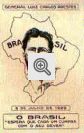 A Coluna Prestes foi formada por militares envolvidos em dois movimentos rebeldes anteriormente ocorridos no país: no Rio Grande do Sul, os rebeldes provenientes de uma insurreição foram derrotados inicialmente pelos governo, mas conseguiram escapar; em São Paulo, os rebeldes que haviam ocupado a cidade por 22 dias não tiveram outra escolha senão organizar uma retirada, tendo em vista os bombardeios aéreos desferidos sobre a capital paulista. Ambos os grupos rebeldes encontraram-se em suas rotas de retirada, no Estado do Paraná: os paulistas eram então liderados pelo General Isidoro Dias Lopes e Miguel Costa, além dos tenentes Eduardo Gomes, Juarez Távora e Joaquim Távora: os gaúchos eram então liderados Siqueira Campos, João Alberto e Luís Carlos Prestes. Todos passaram a fazer parte das lideranças da Coluna, com exceção do General Isidoro Dias Lopes que, já idoso, acabou por pedir asilo político à Argentina.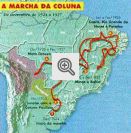 O comando dos 1.500 homens reunidos deveria ser unificado: o comando militar é exercido por Miguel Costa, sendo Luís Carlos Prestes o chefe do Estado-maior. A Coluna, além de seu caráter militarista, passa a configurar um programa de reformas, que é divulgado aos povoados com os quais o movimento entrou em contato em suas jornadas. Apesar de sua invencibilidade frente às tropas do governo, a Coluna não chegou a atingir seus objetivos de provocar a rebelião popular generalizada no interior do país: o povo temia grandemente possíveis represálias do governo. Desta forma, a coluna não conseguiu derrubar o governo vigente. Porém, os tenentistas que da Coluna participaram decisivamente no quadro político do período da Revolução de 30 e, no caso de Prestes, na Intentona Comunista de 1935. Ao fim das jornadas da Coluna pelos interior do país, muitos membros remanescentes ainda prosseguiram sua luta contra os regimes oligárquicos na Bolívia e no Paraguai.